Библиотека-филиал № 12 имени А.П. ЧеховаМуниципальное учреждение культуры«Централизованная библиотечная система города Ярославля»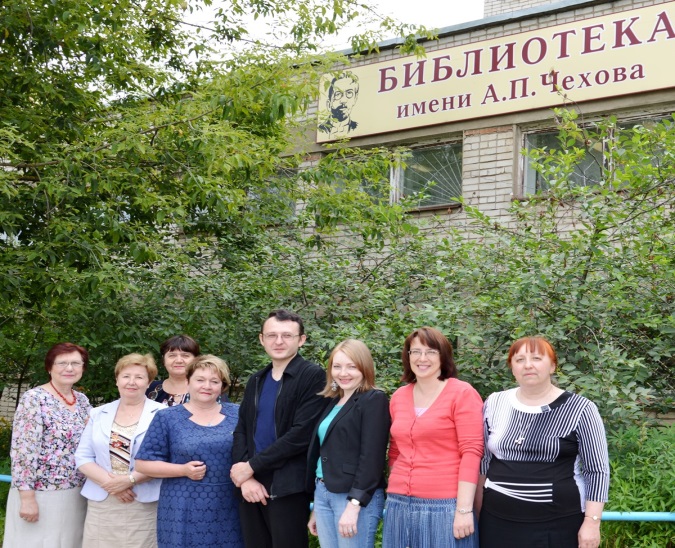 150048, г. Ярославль, ул. Слепнёва, д.14+7 (4852) 44-31-81, E-mail: filial12@clib.yar.ruВикторова Валентина Геннадьевна - заведующий            Библиотека имени А. П. Чехова города Ярославля стала правопреемницей открытой в 1903 году  при храме Иоанна Златоуста в Коровницкой слободе Златоусто-Коровницкой бесплатной народной библиотеки. Библиотека была открыта 25 января 1903 года по старому стилю. Её основателем и первым заведующим библиотекой  стал купец первой гильдии, Потомственный Почётный гражданин города Ярославля,  Николай Константинович Андронов. Н. К. Андронов, будучи церковным старостой, основал церковно-приходское попечительство о бедных  и открыл при храме библиотеку.  В 1908 году  в библиотеке насчитывалось 315 чел. читателей разного сословия (135- мещан, 99 крестьян, 30 лиц духовного звания , 2 купчихи).  Среди читательских предпочтений того времени были книги  Толстого, Некрасова, Чехова, Тургенева, Салтыкова,  Данилевского. Проценты от капитала в 5000 рублей шли на содержание библиотеки. Купцу Андронову  были не чужды общественные интересы. Он приобщал людей к образованию, просвещению и культуре. Являясь Гласным городской Думы, Николай Константинович  много занимался благотворительностью. За широкую благотворительную деятельность Андронов был награждён орденом Святой Анны 3 степени и двумя золотыми медалями «За заслуги перед Отечеством» и серебряной  медалью  в память императора Александра Третьего. Сам купец Н. К. Андронов был владельцем предприятия по изготовлению бронзовых изделий и нескольких торговых предприятий. Семья Н. К. Андронова оказалась самым непосредственным образом связана с именами Книппер - Чеховых. Одна из дочерей Андронова – Нина Николаевна – оперная певица, вышла замуж за Владимира Леонардовича Книппера,  родного брата жены Антона Павловича Чехова. В далёком и тяжелом для города  1918 году библиотеке присвоено имя великого русского писателя А. П. Чехова. В Ярославле и Ярославской области мест, связанных с именем Антона Павловича Чехова немного. Известно, что в Ярославле писатель был трижды: в 1890, 1894 и 1896 годах. Также младший брат А. П. Чехова – Михаил Павлович Чехов - значительный период своей жизни, с 1894 года по 1901 год, прожил вместе со своей семьёй в Угличе и Ярославле. В Угличе он 2 года работал податным инспектором, а в Ярославль был переведён в 1896 году на должность начальника отделения казённой палаты. Памятников и мемориальных мест, связанных с именем А. П. Чехова нет. В городе есть улица имени А. П. Чехова и библиотека, с 1918 года носящая имя писателя. На одном из заседаний культурно-просветительской комиссии потребительского общества «Единение» в октябре 1918 года Павел Алексеевич Серебреников предложил бывшей церковно-приходской библиотеке присвоить имя Антона Павловича Чехова. Об этом нам сообщила дочь П. А. Серебреникова – И. П. Щапова. Именно с 1918 года и вплоть до первой половины 1947 года библиотека находилась и работала в самой церкви. Во время войны она работала до тех пор, пока на фронт не ушли все сотрудники. Но почти сразу после окончания Великой Отечественной войны все учреждения начинали работать в обычном порядке. Поэтому после 9 июня 1945 года, когда появилось решение Исполнительного Комитета Ярославского Городского Совета Депутатов трудящихся, со ссылкой на решение Исполкома Облсовета от 10.04.1945г. библиотека начала работать. Вплоть до 1983 года библиотека меняла адреса своей  прописки. С 1983 года по сегодняшний день она находится по адресу: ул. Слепнёва, д.14.    Библиотека Чехова сегодня – это  6327 читателей,  43246  посетителей в год и   52160 единиц книжного фонда. Это – современное образовательное и культурно-досуговое учреждение, осуществляющее серьёзную и глубокую работу. Библиотека Чехова сегодня – региональный  центр по работе с чеховским наследием и информационный центр по сбору, хранению и распространению информации о великом писателе. Библиотека - член Международного Сообщества Чеховских музеев и библиотек. В 2000 году библиотека была удостоена  Гранта Губернатора Ярославской области,  в рамках работы по реализации которого в библиотеке была оформлена экспозиция «Здесь наши истоки», посвященная удивительной истории библиотеки имени А.П. Чехова. Были налажены  связи с потомками и свидетелями истории семьи Андроновых.  Получены в дар  памятные вещи и раритетные книги.            Сейчас в библиотеке хранятся кресло и старинное зеркало, когда-то принадлежавшие  Владимиру Владимировичу Книпперу – внуку купца Андронова - с одной стороны и любимому племяннику Ольги Леонардовны Чеховой – с другой стороны. Эти вещи перешли к нему от отца Владимира ЛеонардовичаКниппера, родного брата Ольги Леонардовны, жены А. П. Чехова. Библиотеке были подарены редкие дореволюционные книги, фотографии, подлинные вещи семьи Андроновых. Эти вещи передала в библиотеку внучка купца Н. К. Андронова – Людмила Владимировна Киркина и правнуки купца Андронова  В. В. и О. В. Киркины.  Активно происходит формирование и пополнение Чеховского фонда библиотеки. В результате этой работы в фонде есть редкие прижизненные издания, собрание сочинений 1918г.; издания с автографами А. П. Кузичевой, Марка Розовского, Т. М. Рыковой и других. Ведется большое количество папок, которые объединяются в несколько циклов: Мир Чехова, Чехов и театр, Чехов и Ярославский край, Чехов на Ярославской сцене. Создается копилка сценариев, изучается опыт коллег. Более 10 лет ведется картотека «А. П. Чехов: жизнь и творчество», в которой более 6700 записей. Материалы по истории библиотеки публиковались в российском профессиональном журнале «Библиотека»: статья под названием «Наследники купца Андронова» вышла в номере, посвященном библиотекам Ярославля. Немало публикаций о нашей библиотеке  было в таганрогской прессе и в местных СМИ. Отдельной темой нашей работы стало исследование истории рода Андроновых. Библиотека  с 2000 года участвует в различных российских и международных форумах, конференциях, семинарах, темы  которых можно обозначить как «А. П. Чехов в информационно-библиотечном пространстве России».            Библиотека – участница научно-практических конференций, Чеховских книжных фестивалей в Таганроге, Международных Чеховских чтений в Мелихове и Ялте, Первого Международного Конгресса волонтёров и медиа культуры в Ростове-на-Дону.   С 2012 года входит в Международное Сообщество Чеховских музеев и библиотек. Ежегодно на   заседаниях  Сообщества чеховских музеев и библиотек его участники делятся своим опытом и выступают с докладами о различных аспектах чеховского наследия.  В 2012 году наша библиотека приняла участие в проекте «Международная экспедиция «А. П. Чехов «Остров Сахалин. 1890-2012». Члены экспедиции (Всеукраинская общественная организация «Русская школа») решили повторить путь А.П. Чехова из Москвы на остров Сахалин.  С этой целью они посетили город Ярославль, как  и А. П. Чехов, впервые посетивший его  в 1890 году. Мы встречали их в цветущем вишнёвом саду 16 мая 2012 года. В память об этом событии участниками экспедиции в саду символично было посажено новое вишнёвое дерево. О работе с Чеховским наследием сотрудники библиотеки выступали в Архангельске, Вологде, Ноябрьске Ямало-Ненецкого автономного округа, Ярославле.  В ходе этих встреч и научного общения у библиотеки завязались творческие связи с известными в России и за рубежом чеховедами А. П. Кузичевой и И. Е. Гитович, В. Б. Катаевым, А. Н. Подорольским, Э. Д. Орловым, А. Г. Головачёвой, Майей Волчкевич, коллегами из Таганрога, Москвы,  Новочеркасска, Истры, Батайска, Углича.  Многие из них  побывали  на Чеховских днях в Ярославле, на Днях памяти А. П. Чехова, на празднике вишнёвого сада. Добрым другом библиотеки стала Евгения Филипповна Чехова, связанная узами родства по линии Михаила Павловича Чехова, младшего брата А. П. Чехова. Наша библиотека стала инициатором и организатором проведения в Ярославле научно-практических конференций, приуроченные к юбилейным датам со дня своего основания: «Чехов и краеведение» (2003),  «А.  П. Чехов в культурном пространстве XXI столетия» (2013),  «Вся Россия – наш сад» (2018). В 2013 году, в год 110-летия нашей библиотеки, мы провели  в Ярославле научно-практическую конференцию "А. П. Чехов в культурном пространстве 21 столетия", поддержанную Российской библиотечной ассоциацией и получившую статус Всероссийской. На это масштабное мероприятие приехали коллеги из Таганрога, Батайска, Вологды, Углича, Истры Московской области. Поступили  заочные доклады от ведущих чеховедов России И. Е. Гитович и А. П. Кузичевой, от коллег из Москвы, Клина, из Удмурдии, Южно-Сахалинска и Ялты. По результатам работы конференции был издан сборник. Конференция «Вся Россия – наш сад» была приурочена к 100-летию со дня присвоения библиотеке имени А. П. Чехова. В её работе приняли участие Е. Ф. Чехова, потомки купца Андронова  из Москвы, присланы заочные доклады от коллег из Таганрога. Конференция проходила в Ярославле и Угличе. В 2007 году перед зданием библиотеки им. А. П. Чехова в память о великом писателе и к юбилею города Ярославля был заложен вишневый сад, а впоследствии, и вишнёвая аллея, которые стали брендом библиотеки и Фрунзенского района. Известные ярославцы и гости города посадили в нём вишнёвые деревья. У вишнёвого сада проводятся летние читальные залы и праздники для читателей и всех жителей города.  Ещё одной доброй традицией нашего вишневого сада стали чаепития с самоваром под сенью вишнёвых деревьев. Так  мы отмечаем значимые даты, проводим  детские и семейные праздники, акции и концерты,  летние читальные залы и  выставки. В Таганроге, в газете «Новый Таганрогский курьер» в 2017 году вышла статья про наш вишнёвый сад «Сад, который не увядает». 2019 год библиотека открыла  проектом «Чехов. Театр. Ярославль». Этот проект реализуется в рамках Года театра в России. Гостями наших театральных встреч стали гости из Москвы, Ярославля и Мелихова.           Мы аккумулируем в библиотеке всё, что связано с именем и памятью Антона Павловича Чехова.  Библиотека организует большое количество выставок чеховской тематики,  литературные часы, викторины, литературно-музыкальные программы, обзоры книг – это далеко не полный перечень проводимых мероприятий. Цикл Чеховских вечеров «Письма Чехова читая…» проводится в библиотеке с  2001 года. У нас  работает Чеховский кинозал, где показываются  художественные, мультипликационные и документальные фильмы, телеспектакли по произведениям Чехова. В библиотеке действует выставка детских рисунков, героями которых стали персонажи чеховских произведений. В библиотеке создана Чеховская гостиная, убранство которой выполнено совершенно в духе пространства Чехова. Тут есть и «окно» в вишневый сад, и  афиши к спектаклям Антона Павловича, его портрет,  газеты и альманахи из Таганрога.  Тут же разместилась и генеалогия рода Чеховых, подаренная нам  Евгением Пажитновым  из Москвы. Есть у нас и своя «Жалобная книга». Библиотека вошла в путеводитель «Библиотеки имени Чехова», изданный ЦБС г. Таганрога в 2010 году. 15 июля 2019 года, в День памяти А.П. Чехова,  в библиотеке имени А. П. Чехова Ярославля состоялось открытие передвижной  выставки «Лето с Чеховым». Эту передвижную экспозицию предоставил Таганрогский государственный литературный и историко-архитектурный музей-заповедник. Чеховские Дни в Ярославле «Среди милых ярославцев» проводятся в библиотеке уже 6 лет. Для молодых читателей библиотеки  мы провели Молодёжные Чеховские дни. Студенты и преподаватели ярославского колледжа культуры подготовили в юбилейный год для библиотеки дипломный спектакль «Юбилей» и показали его читателям и сотрудникам библиотеки. Для детей была подготовлена игра «Путешествие к Чехову», а руководитель фольклорного коллектива «Зоренька» В. Н. Дулов показал молодёжи литературно - музыкальную программу «Чехов и Бальмонт». Помимо Чеховского направления, библиотека сегодня – это встречи с УМВД, депутатами, Уполномоченными по правам человека и по правам ребёнка,  наркологами, социальными педагогами, это – Школа ЖКХ, кружок рукоделия и многое другое. Наша библиотека ведет большую совместную работу с общественными объединениями города и области. Мы проводим  мероприятия  с Ярославским областным союзом женщин, Ассоциацией жертв политических репрессий, Советом ветеранов, Всероссийским обществом слепых, Союзом пенсионеров России и другими общественными организациями. Поддерживаем  связи с писательскими организациями Ярославля и Ярославской области, встречаемся с интересными людьми из разных сфер нашей жизни. Проводим большую работу с пожилыми людьми и людьми с ограниченными возможностями в  комплексных центрах  социального обслуживания населения.            Библиотека, которая является общественно-информационным центром района, сотрудничает с самыми разными уровнями власти. На протяжении многих лет депутаты областной Думы Ярославской области и муниципалитета города Ярославля  - дорогие и желанные гости на наших праздниках, встречах, вечерах. Они поддерживают библиотеку, являются помощниками и спонсорами в работе библиотеки.            Наша Чеховская библиотека - постоянный и активный участник городских и областных акций, программ и конкурсов. Для активного продвижения своей работы на сайте Централизованной библиотечной системы есть страничка о работе библиотеки имени А. П. Чехова. Есть у нас и свой раздел на Фейсбуке , где мы рассказываем о  прошедших и готовящихся в библиотеке мероприятиях. Там действуют  две страницы -   «Библиотека имени Чехова ЦБС Ярославля и  «Ярославская Чеховка». Кроме этого, есть тематические страницы  «Чехов и театр», «Чехов в современном мире», «О Чехове и Чеховых».            Наша библиотека помогает всем желающим приобщиться к миру Чехова, раскрыть его, полюбить писателя. Наше чеховское пространство уже стало материальным – в том числе, как ни парадоксально это прозвучит, и в виртуальном мире тоже. Мы развиваемся. Мы идем в будущее. Но мы не разрываем связь с прошлым, черпая оттуда, из истоков бескрайнего океана по имени «Антон Чехов», вдохновение, доброту и любовь к миру.Сайт и странички в социальных сетях:https://clib.yar.ru/kontakty/biblioteka-filial-12-imeni-a-p-chexova/https://vk.com/public115731504https://u.to/FhGHGAhttps://u.to/LxKHGAhttp://taglib.ru/Yaroslavl.htmlГлавная Библиотека Пользователю Ресурсы Краеведение Деятельность Быстрый поиск в Электронном каталоге© ЦГПБ имени А.П. Чехова МБУК Централизованная библиотечная система г. ТаганрогаСоздание сайта ® ЦГПБ имени А.П.Чехова, 2010Разработка и создание сайта